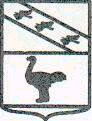 Льговский Городской Совет депутатовР Е Ш Е Н И Еот 29 октября 2020 года № 69О внесении изменений в решение Льговского Городского Совета депутатов от 24 июня 2011 №61 «Об утверждении Положения об Управлении финансов Администрации города Льгова Курской области в новой редакции»Руководствуясь Федеральным законом от 6 октября 2003 N 131-ФЗ "Об общих принципах организации местного самоуправления в Российской Федерации", Уставом муниципального образования «Город Льгов» Курской области, Льговский Городской Совет депутатов РЕШИЛ:1. Внести в решение Льговского Городского Совета депутатов от 24 июня 2011 №61 «Об утверждении Положения об Управлении финансов Администрации города Льгова Курской области в новой редакции» следующие изменения:1)  в наименовании и далее по тексту слова «в новой редакции» исключить;2) приложение изложить в новой редакции согласно приложению к настоящему решению.2. Настоящее решение вступает в силу со дня его официального опубликования и распространяется на правоотношения, возникшие с 1 января 2020 года.Председатель  Льговского Городского Совета депутатов                                                   Ю.П. СкобелевГлава города Льгова Курской области                                                                          В.В. ВоробьёвПриложение к решению Льговского  ГородскогоСовета  депутатовот  29 октября 2020  № 69Положение
об Управлении финансов Администрации городаЛьгова Курской области1. Общие положения1.1. Управление финансов Администрации города Льгова Курской области (далее - Управление) является структурным подразделением Администрации города Льгова Курской области, проводящим политику в области регулирования бюджетных правоотношений, создается Администрацией города Льгова Курской области в соответствии со структурой Администрации города Льгова Курской области.Полное наименование Управления - Управление финансов Администрации города Льгова Курской области. Сокращенное наименование Управления - Управление финансов Администрации города Льгова (далее – Управление).1.2. В своей деятельности Управление подчиняется Главе города Льгова Курской области.1.3. В своей деятельности Управление руководствуется Конституцией Российской Федерации, Федеральными законами, указами Президента Российской Федерации, постановлениями и распоряжениями Правительства Российской Федерации, нормативными правовыми актами федеральных органов исполнительной власти, законодательными актами Курской области, нормативными правовыми актами органов исполнительной власти Курской области и органов местного самоуправления города Льгова, Уставом города Льгова Курской области и настоящим Положением.1.3. При осуществлении своих функций Управление взаимодействует со структурными подразделениями Администрации города Льгова, органами местного самоуправления города Льгова, государственными органами, учреждениями и организациями различных форм собственности.1.4. Расходы на содержание Управления осуществляются за счет средств бюджета города Льгова.   1.5. Управление является юридическим лицом, имеет печать с изображением государственного герба Российской Федерации, бланки со своим наименованием, бюджетный счет для обслуживания бюджета муниципального образования «город Льгов», лицевые счета главного распорядителя и получателя бюджетных средств, самостоятельный баланс. Управление является правопреемником Комитета финансов города Льгова Курской области.1.6. Штатная численность Управления утверждается правовым актом Льговского Городского Совета депутатов при утверждении структуры Администрации города Льгова Курской области.1.7. Место нахождения Управления: Российская Федерация, Курская область, г. Льгов.Адрес Управления: 307750, Российская Федерация, Курская область, г. Льгов, Красная площадь, 13.2. Основные задачи и функции Управления2.1. Главными задачами Управления являются:- осуществление бюджетного регулирования;- составление и исполнение бюджета города Льгова, составлением отчета об исполнении бюджета города Льгова;- организация работы по установлению, изменению и отмене местных налогов и сборов;- организация бюджетного процесса, ведение учета и отчетности.2.2. Управление, реализуя свои задачи, выполняет следующие функции:- осуществляет подготовку проектов решений Льговского Городского Совета депутатов, нормативных правовых актов Администрации города Льгова и других нормативных правовых актов по вопросам, относящимся к установленной сфере деятельности Управления;- на основании и во исполнение Конституции Российской Федерации, федеральных законов, Бюджетного кодекса Российской Федерации, Налогового кодекса Российской Федерации, законов Курской области, иных нормативных правовых актов Курской области, муниципальных правовых актов города Льгова, принимает приказы, носящие нормативный характер;- составляет проект бюджета города Льгова, готовит проекты решений Льговского Городского Совета депутатов о внесении изменений и дополнений в него, проект решения Льговского Городского Совета депутатов об исполнении бюджета города Льгова;- утверждает методику прогнозирования налоговых и неналоговых доходов и методику планирования бюджетных ассигнований бюджета города Льгова;- формирует бюджетный прогноз города Льгова на долгосрочный период;- утверждает порядок формирования и применения кодов бюджетной классификации Российской Федерации в части, относящейся к расходам бюджета города Льгова;- формирует и утверждает в порядке, установленном Администрацией города Льгова, перечень налоговых расходов города Льгова;- разрабатывает основные направления бюджетной и налоговой политики города Льгова на очередной финансовый год и плановый период;- устанавливает порядок составления и ведения сводной бюджетной росписи бюджета города Льгова, утверждает и вносит изменения в сводную бюджетную роспись бюджета города Льгова;- ведет перечень участников бюджетного процесса;- ведет перечень неучастников бюджетного процесса;- ведет в государственной интегрированной информационной системе управления общественными финансами "Электронный бюджет" реестр участников бюджетного процесса, а также юридических лиц, не являющихся участниками бюджетного процесса;- проектирует предельные объемы бюджетных ассигнований по главным распорядителям бюджетных средств города Льгова;- устанавливает порядок составления и ведения кассового плана исполнения бюджета города Льгова, осуществляет составление и ведение кассового плана;- готовит материалы по местным налогам и сборам в соответствии с законодательством Российской Федерации;- участвует в осуществлении муниципальных заимствований;- осуществляет функции главного администратора доходов бюджета города Льгова, установленные Бюджетным кодексом Российской Федерации и решением о бюджете города Льгова;- формирует перечень главных администраторов доходов бюджета города Льгова и главных администраторов источников финансирования дефицита бюджета города Льгова;- осуществляет функции главного распорядителя и получателя бюджетных средств, установленные Бюджетным кодексом Российской Федерации и принятыми в соответствии с ним нормативными правовыми актами Российской Федерации, Курской области и муниципальными правовыми актами города Льгова, регулирующими бюджетные правоотношения;- ведет муниципальную долговую книгу города Льгова;- осуществляет управление муниципальным долгом города Льгова в порядке, установленном Администрацией города Льгова;- разрабатывает основные направления долговой политики города Льгова на очередной финансовый год и на плановый период;- разрабатывает и утверждает Порядок представления реестров расходных обязательств главными распорядителями бюджетных средств и Порядок ведения реестра расходных обязательств города Льгова;- участвует в пределах своих функций в формировании муниципальных программ;- устанавливает порядок и сроки представления бюджетной и бухгалтерской отчетности главными распорядителями средств бюджета города Льгова, главными администраторами доходов и главными администраторами источников финансирования дефицита бюджета города Льгова;- составляет бюджетную отчетность по исполнению сметы расходов Управления, осуществляет прием бюджетной и бухгалтерской отчетности, представленной главными распорядителями бюджетных средств города Льгова, главными администраторами доходов и главными администраторами источников финансирования дефицита бюджета города Льгова, составляет сводную отчетность бюджетных и автономных учреждений, отношении которых функции и полномочия учредителя осуществляются органами местного самоуправления  муниципального образования «Город Льгов» Курской области и представляет её в Комитет финансов Курской области;- осуществляет обмен электронными документами через систему электронного документооборота с использованием программного обеспечения "Система удаленного финансового документооборота" с Управлением Федерального казначейства по Курской области;- составляет и представляет в установленном порядке в комитет финансов Курской области отчеты о расходах и численности работников органов местного самоуправления города Льгова;- осуществляет на основе принципа функциональной независимости внутренний финансовый аудит;- исполняет в установленном Управлением порядке решение о применении бюджетных мер принуждения, предусмотренных главой 30 Бюджетного кодекса Российской Федерации, решение об изменении (отмене) указанного решения;- представляет интересы Управления в судах и других органах и организациях;- ведет делопроизводство в соответствии с Инструкцией, утвержденной приказом Управления финансов;- осуществляет прием граждан по вопросам, входящим в компетенцию Управления, обеспечивает учет, своевременное и полное рассмотрение обращений граждан, поступающих в Управление;- организует и обеспечивает проведение мероприятий по защите информации в Управлении в соответствии с действующим законодательством;- обеспечивает при реализации своих функций приоритет целей и задач по развитию конкуренции на товарных рынках в сфере деятельности Управления;- осуществляет иные функции в установленной сфере деятельности, предусмотренные Бюджетным кодексом Российской Федерации, федеральными законами, нормативными правовыми актами Российской Федерации, законами и иными нормативными правовыми актами Курской области, муниципальными правовыми актами.3. Права УправленияУправление, осуществляя возложенные на него задачи и реализуя функции, имеет право:3.1. Запрашивать и получать от органов исполнительной власти Курской области, органов местного самоуправления города Льгова, структурных подразделений Администрации города Льгова, органов Федерального казначейства, органа государственной статистики, налоговых органов, государственных внебюджетных фондов, предприятий, учреждений и организаций, расположенных на территории города Льгова, сведения и материалы, необходимые для осуществления функций, предусмотренных настоящим Положением.3.2. Получать от органов Федерального казначейства сведения об операциях с бюджетными средствами города Льгова.3.3. Требовать от главных распорядителей бюджетных средств города Льгова представления отчетов об использовании средств бюджета города Льгова и иных сведений в соответствии с Бюджетным кодексом Российской Федерации, федеральным законодательством, законодательством Курской области и местными нормативными правовыми актами.3.4. Вносить в установленном порядке на рассмотрение Главы города Льгова, Льговского Городского Совета депутатов проекты муниципальных правовых актов города Льгова в пределах своей компетенции.3.5. В соответствии с возложенными функциями представлять интересы Управления во всех предприятиях, учреждениях, организациях города Льгова.3.6. Принимать участие в заседаниях Льговского Городского Совета депутатов, его комиссиях, совещаниях, а также комиссиях и иных мероприятиях, проводимых Администрацией города Льгова, государственными органами Курской области.3.7. Организовывать и проводить в установленном порядке совещания по вопросам, входящим в компетенцию Управления, привлекая для участия в совещаниях представителей структурных подразделений Администрации города Льгова, предприятий, учреждений и организаций города Льгова.3.8. Должностные лица Управления для выполнения своих обязанностей имеют право беспрепятственно, с соблюдением установленного порядка, посещать финансово-бухгалтерские службы органов местного самоуправления, учреждений, предприятий и организаций, использующих средства бюджета города Льгова, сохраняя в тайне сведения, составляющие государственную и коммерческую тайну, определяемую в установленном законодательством порядке.4. Организация работы и ответственность Управления4.1. Управление возглавляет начальник  Управления  финансов  Администрации  города  Льгова Курской области, назначаемый на должность и освобождаемый от должности Главой города Льгова Курской области.4.2. Начальник Управления финансов Администрации  города  Льгова несет ответственность за выполнение возложенных на Управление финансов задач.4.3. Начальник Управления:руководит деятельностью Управления на принципах единоначалия;действует без доверенности от имени Управления;организует рассмотрение обращений, предложений, заявлений и жалоб граждан и принимает по ним необходимые меры, проводит прием граждан по вопросам, относящимся к компетенции Управления;издает в пределах своей компетенции приказы;назначает на должность и освобождает от должности работников Управления;утверждает штатное расписание Управления в соответствии с утвержденной  структурой Администрации  города  Льгова  в пределах установленного фонда оплаты труда, бюджетную смету на содержание в пределах выделяемых ассигнований;осуществляет работу по подбору кадров Управления, распределяет обязанности между работниками Управления, организует повышение квалификации работников Управления;представляет в установленном порядке отличившихся работников финансовой системы к награждению государственными наградами Российской Федерации, а также Почетными грамотами и знаками отличия Министерства Финансов Российской Федерации, иными наградами, обеспечивает правовую и социальную защиту работников Управления.- вносит в установленном порядке на рассмотрение главы города Льгова проекты правовых актов по вопросам, входящим в его компетенцию;- осуществляет другие полномочия в соответствии с законодательством Российской Федерации, Курской области и нормативными актами города Льгова.5. Имущество и финансовые средства5.1. Бухгалтерский учет и отчетность Управления ведутся в соответствии с действующим законодательством Российской Федерации самим Управлением.5.2. Управление отвечает по своим обязательствам находящимися в его распоряжении денежными средствами. При недостаточности указанных собственных средств субсидиарную ответственность по его обязательствам несет собственник его имущества.5.3. Имущество Управления составляют закрепленные за ним на правах оперативного управления основные средства, а также иное имущество, отражаемое на его самостоятельном балансе  и  используемое  в  целях  выполнения  основных  функций  Управления.5.4. Управление в установленном порядке несет ответственность за нецелевое использование выделенных в его распоряжение бюджетных средств.6. Реорганизация и ликвидация6.1. Реорганизация, ликвидация Управления осуществляются в порядке, установленном действующим законодательством.Председатель Льговского Городского Совета депутатов                                                                          Ю.П. СкобелевГлава города ЛьговаКурской области                                                                            В.В. Воробьёв 